Tajné písmoTento pokus musíš udělat pouze za přítomnosti dospělého!Pomůcky:mléko, svíčka nebo žehlička, špejle nebo štětec, bílý papírPostup:Namoč si špejli nebo štětec do mléka a napiš na papír tajný vzkaz.Nechej papír volně uschnout.Po zaschnutí vzkaz přežehli nebo přibliž k plamenu svíčky. Pozor na vzplanutí papíru.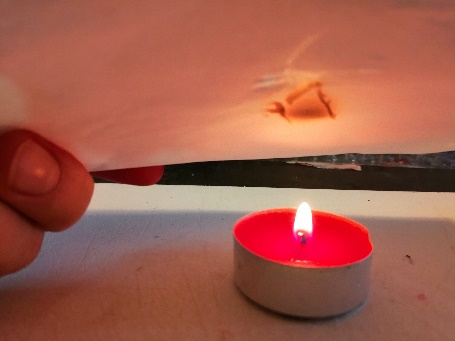 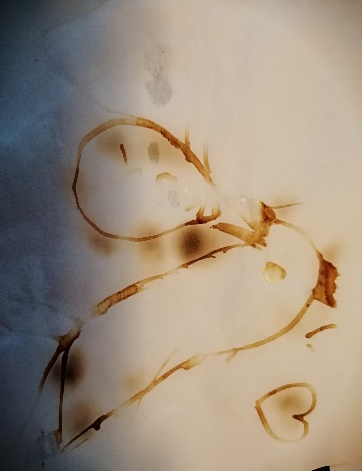 